Appendix 3: Distribution of conditional probabilities of the cities to belong to each profileDistribution of the conditional probabilities of 370 cities is plotted in bars, where bigger bars reflect a higher proportion of cities. a) urban landscape profiles and b) street design profiles.a)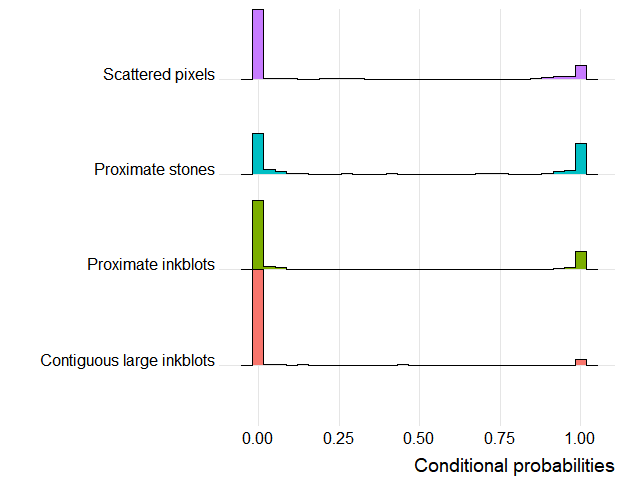 b)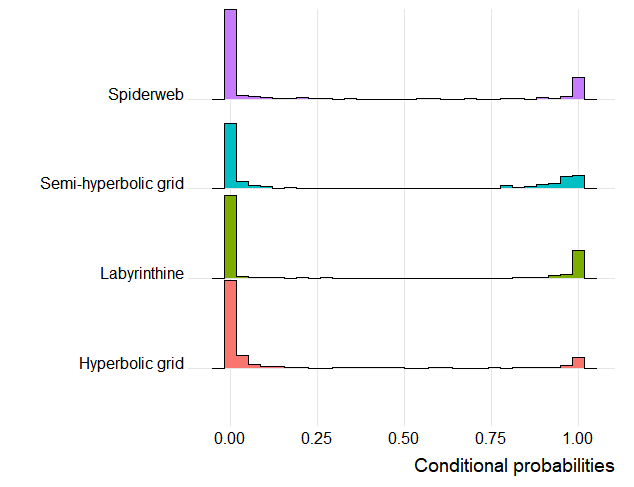 